*  pokud máte zřízenu** studijní skupina bude otevřena při dostatečném počtu zájemců* zaškrtněte a v případě kladné odpovědi zapište požadované datum PŘIHLÁŠKA KE VZDĚLÁVÁNÍ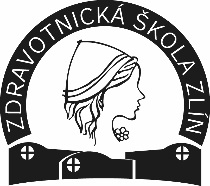 Vyšší odborná škola zdravotnická ZlínStřední zdravotnická škola a Vyšší odborná škola zdravotnická ZlínBroučkova 372, Příluky, 760 01 Zlínwww.szszlin.cz; info@szszlin.cz; 577 008 111Vyplní uchazečPříjmení uchazečeRodné čísloRodné čísloRodné čísloRodné čísloRodné čísloRodné čísloRodné čísloRodné čísloRodné čísloRodné čísloRodné čísloJméno uchazečeDatum narozeníMísto narozeníMísto narozeníOkresOkresOkresOkresOkresOkresOkresOkresOkresOkresOkresStání občanstvíTelefone-maile-maile-maile-maile-maildatová schránka *datová schránka *datová schránka *datová schránka *datová schránka *datová schránka *datová schránka *Adresa trvalého pobytu (ulice, č.p., Obec, PSČ, okres)Adresa trvalého pobytu (ulice, č.p., Obec, PSČ, okres)Adresa trvalého pobytu (ulice, č.p., Obec, PSČ, okres)Adresa trvalého pobytu (ulice, č.p., Obec, PSČ, okres)Adresa trvalého pobytu (ulice, č.p., Obec, PSČ, okres)Adresa trvalého pobytu (ulice, č.p., Obec, PSČ, okres)Adresa trvalého pobytu (ulice, č.p., Obec, PSČ, okres)Adresa trvalého pobytu (ulice, č.p., Obec, PSČ, okres)Adresa trvalého pobytu (ulice, č.p., Obec, PSČ, okres)Adresa trvalého pobytu (ulice, č.p., Obec, PSČ, okres)Adresa trvalého pobytu (ulice, č.p., Obec, PSČ, okres)Adresa trvalého pobytu (ulice, č.p., Obec, PSČ, okres)Adresa trvalého pobytu (ulice, č.p., Obec, PSČ, okres)Adresa trvalého pobytu (ulice, č.p., Obec, PSČ, okres)Adresa pro doručování písemností (pokud se liší od adresy trvalého pobytu)Adresa pro doručování písemností (pokud se liší od adresy trvalého pobytu)Adresa pro doručování písemností (pokud se liší od adresy trvalého pobytu)Adresa pro doručování písemností (pokud se liší od adresy trvalého pobytu)Adresa pro doručování písemností (pokud se liší od adresy trvalého pobytu)Adresa pro doručování písemností (pokud se liší od adresy trvalého pobytu)Adresa pro doručování písemností (pokud se liší od adresy trvalého pobytu)Adresa pro doručování písemností (pokud se liší od adresy trvalého pobytu)Adresa pro doručování písemností (pokud se liší od adresy trvalého pobytu)Adresa pro doručování písemností (pokud se liší od adresy trvalého pobytu)Adresa pro doručování písemností (pokud se liší od adresy trvalého pobytu)Adresa pro doručování písemností (pokud se liší od adresy trvalého pobytu)Adresa pro doručování písemností (pokud se liší od adresy trvalého pobytu)Adresa pro doručování písemností (pokud se liší od adresy trvalého pobytu)Obor studia (zatrhněte pouze jednu možnost)53-41- N/1.   Diplomovaná dětská sestra, tříleté denní studium53-41- N/1.   Diplomovaná všeobecná sestra, tříleté denní studium53-41- N/1.   Diplomovaná všeobecná sestra, tříletá kombinovaná forma studiaCizí jazyk (zatrhněte, o který jazyk máte při studiu na VOŠ zájem)anglický jazyk německý jazyk **Údaje o střední škole, na které byla získána maturitaÚdaje o střední škole, na které byla získána maturitaÚdaje o střední škole, na které byla získána maturitaÚdaje o střední škole, na které byla získána maturitaÚdaje o střední škole, na které byla získána maturitaNázev střední školyNázev střední školyNázev střední školyNázev střední školyIZO školyAdresa střední školyAdresa střední školyAdresa střední školyAdresa střední školyRok maturityNázev oboru studiaNázev oboru studiaNázev oboru studiaNázev oboru studiaKód oboruPředchozí působiště (ve školním roce, ve kterém podáváte tuto přihlášku – vyberte jednu variantu)Předchozí působiště (ve školním roce, ve kterém podáváte tuto přihlášku – vyberte jednu variantu)Předchozí působiště (ve školním roce, ve kterém podáváte tuto přihlášku – vyberte jednu variantu)Předchozí působiště (ve školním roce, ve kterém podáváte tuto přihlášku – vyberte jednu variantu)Předchozí působiště (ve školním roce, ve kterém podáváte tuto přihlášku – vyberte jednu variantu)studium na střední škole studium v zahraničístudium na VOŠ v zaměstnánístudium na VOŠ v zaměstnánístudium na VŠ  jinéstudium na VŠ  jinéPrůměrný prospěchPrůměrný prospěchPrůměrný prospěchPrůměrný prospěchPrůměrný prospěchve 2. pololetí posledního ročníku SŠve 2. pololetí posledního ročníku SŠz maturitní zkouškyz maturitní zkouškyz maturitní zkouškyPotvrzení registrujícího (odborného) lékaře o zdravotní způsobilosti ke studiu a výkonu povoláníPotvrzení registrujícího (odborného) lékaře o zdravotní způsobilosti ke studiu a výkonu povoláníPotvrzení registrujícího (odborného) lékaře o zdravotní způsobilosti ke studiu a výkonu povoláníPotvrzení registrujícího (odborného) lékaře o zdravotní způsobilosti ke studiu a výkonu povoláníPotvrzení registrujícího (odborného) lékaře o zdravotní způsobilosti ke studiu a výkonu povoláníPotvrzení registrujícího (odborného) lékaře o zdravotní způsobilosti ke studiu a výkonu povoláníRegistrující (odborný) lékař potvrzuje, že uchazeč (ka) o studium ve výše uvedeném oboru vzdělávání není omezen (a), v souladu s přílohou č. 2 k Nařízení vlády 211/2010 Sb. o soustavě oborů vzdělání v základním, středním a vyšším odborném vzdělávání, pro výkon studia v těchto případech:Registrující (odborný) lékař potvrzuje, že uchazeč (ka) o studium ve výše uvedeném oboru vzdělávání není omezen (a), v souladu s přílohou č. 2 k Nařízení vlády 211/2010 Sb. o soustavě oborů vzdělání v základním, středním a vyšším odborném vzdělávání, pro výkon studia v těchto případech:Registrující (odborný) lékař potvrzuje, že uchazeč (ka) o studium ve výše uvedeném oboru vzdělávání není omezen (a), v souladu s přílohou č. 2 k Nařízení vlády 211/2010 Sb. o soustavě oborů vzdělání v základním, středním a vyšším odborném vzdělávání, pro výkon studia v těchto případech:Registrující (odborný) lékař potvrzuje, že uchazeč (ka) o studium ve výše uvedeném oboru vzdělávání není omezen (a), v souladu s přílohou č. 2 k Nařízení vlády 211/2010 Sb. o soustavě oborů vzdělání v základním, středním a vyšším odborném vzdělávání, pro výkon studia v těchto případech:Registrující (odborný) lékař potvrzuje, že uchazeč (ka) o studium ve výše uvedeném oboru vzdělávání není omezen (a), v souladu s přílohou č. 2 k Nařízení vlády 211/2010 Sb. o soustavě oborů vzdělání v základním, středním a vyšším odborném vzdělávání, pro výkon studia v těchto případech:Registrující (odborný) lékař potvrzuje, že uchazeč (ka) o studium ve výše uvedeném oboru vzdělávání není omezen (a), v souladu s přílohou č. 2 k Nařízení vlády 211/2010 Sb. o soustavě oborů vzdělání v základním, středním a vyšším odborném vzdělávání, pro výkon studia v těchto případech:1.Prognosticky závažná onemocnění omezující funkce horních nebo dolních končetin (poruchy hrubé i jemné motoriky)Prognosticky závažná onemocnění omezující funkce horních nebo dolních končetin (poruchy hrubé i jemné motoriky)Prognosticky závažná onemocnění omezující funkce horních nebo dolních končetin (poruchy hrubé i jemné motoriky)Prognosticky závažná onemocnění omezující funkce horních nebo dolních končetin (poruchy hrubé i jemné motoriky)Prognosticky závažná onemocnění omezující funkce horních nebo dolních končetin (poruchy hrubé i jemné motoriky)2.Prognosticky závažná chronická onemocnění kůže a spojivek včetně onemocnění alergických, pokud při praktickém vyučování nelze vyloučit silné znečištění kůže nebo kontakt s alergizujícími látkamiPrognosticky závažná chronická onemocnění kůže a spojivek včetně onemocnění alergických, pokud při praktickém vyučování nelze vyloučit silné znečištění kůže nebo kontakt s alergizujícími látkamiPrognosticky závažná chronická onemocnění kůže a spojivek včetně onemocnění alergických, pokud při praktickém vyučování nelze vyloučit silné znečištění kůže nebo kontakt s alergizujícími látkamiPrognosticky závažná chronická onemocnění kůže a spojivek včetně onemocnění alergických, pokud při praktickém vyučování nelze vyloučit silné znečištění kůže nebo kontakt s alergizujícími látkamiPrognosticky závažná chronická onemocnění kůže a spojivek včetně onemocnění alergických, pokud při praktickém vyučování nelze vyloučit silné znečištění kůže nebo kontakt s alergizujícími látkami3.Prognosticky závažná chronická onemocnění dýchacích cest a plic včetně onemocnění alergických, pokud nelze při praktickém vyučování vyloučit dráždivé a alergizující látky, činnosti ve vysoce prašném prostředíPrognosticky závažná chronická onemocnění dýchacích cest a plic včetně onemocnění alergických, pokud nelze při praktickém vyučování vyloučit dráždivé a alergizující látky, činnosti ve vysoce prašném prostředíPrognosticky závažná chronická onemocnění dýchacích cest a plic včetně onemocnění alergických, pokud nelze při praktickém vyučování vyloučit dráždivé a alergizující látky, činnosti ve vysoce prašném prostředíPrognosticky závažná chronická onemocnění dýchacích cest a plic včetně onemocnění alergických, pokud nelze při praktickém vyučování vyloučit dráždivé a alergizující látky, činnosti ve vysoce prašném prostředíPrognosticky závažná chronická onemocnění dýchacích cest a plic včetně onemocnění alergických, pokud nelze při praktickém vyučování vyloučit dráždivé a alergizující látky, činnosti ve vysoce prašném prostředí4.Přecitlivělost na alergizující látky používané při praktickém vyučování.Přecitlivělost na alergizující látky používané při praktickém vyučování.Přecitlivělost na alergizující látky používané při praktickém vyučování.Přecitlivělost na alergizující látky používané při praktickém vyučování.Přecitlivělost na alergizující látky používané při praktickém vyučování.5.Prognosticky závažné poruchy mechanizmu imunity.Prognosticky závažné poruchy mechanizmu imunity.Prognosticky závažné poruchy mechanizmu imunity.Prognosticky závažné poruchy mechanizmu imunity.Prognosticky závažné poruchy mechanizmu imunity.6.Závažné duševní nemoci a poruchy chování.Závažné duševní nemoci a poruchy chování.Závažné duševní nemoci a poruchy chování.Závažné duševní nemoci a poruchy chování.Závažné duševní nemoci a poruchy chování.Jmenovaný(á) je způsobilý(á) ke studiu Jmenovaný(á) je způsobilý(á) ke studiu AnoNeDoplnění zdůvodněníDoplnění zdůvodněníDoplnění zdůvodněníDoplnění zdůvodněníDoplnění zdůvodněníDoplnění zdůvodněníPoučeníPoučeníPoučeníPoučeníPoučeníPoučeníNávrh na přezkoumání lékařského posudku lze podat do 10 pracovních dnů ode dne jeho předání podle § 46 odst.1 zákona č. 373/2011 Sb.Návrh na přezkoumání lékařského posudku lze podat do 10 pracovních dnů ode dne jeho předání podle § 46 odst.1 zákona č. 373/2011 Sb.Návrh na přezkoumání lékařského posudku lze podat do 10 pracovních dnů ode dne jeho předání podle § 46 odst.1 zákona č. 373/2011 Sb.Návrh na přezkoumání lékařského posudku lze podat do 10 pracovních dnů ode dne jeho předání podle § 46 odst.1 zákona č. 373/2011 Sb.Návrh na přezkoumání lékařského posudku lze podat do 10 pracovních dnů ode dne jeho předání podle § 46 odst.1 zákona č. 373/2011 Sb.Návrh na přezkoumání lékařského posudku lze podat do 10 pracovních dnů ode dne jeho předání podle § 46 odst.1 zákona č. 373/2011 Sb.datum:                                                                                                                                                                          Razítko a podpis lékaředatum:                                                                                                                                                                          Razítko a podpis lékaředatum:                                                                                                                                                                          Razítko a podpis lékaředatum:                                                                                                                                                                          Razítko a podpis lékaředatum:                                                                                                                                                                          Razítko a podpis lékaředatum:                                                                                                                                                                          Razítko a podpis lékařeOčkování proti hepatitidě B jsem absolvoval (a)*Očkování proti hepatitidě B jsem absolvoval (a)*Očkování proti hepatitidě B jsem absolvoval (a)*Očkování proti hepatitidě B jsem absolvoval (a)*NEANODatum třetího přeočkováníPovinnou součástí přihlášky jsou ověřené kopie vysvědčení z posledního ročníku SŠ a maturitního vysvědčení. Nemáte-li příslušná osvědčení v době podání přihlášky, můžete je odevzdat dodatečně, nejpozději však v den konání přijímacího řízení v 8:00 hodin.Povinnou součástí přihlášky jsou ověřené kopie vysvědčení z posledního ročníku SŠ a maturitního vysvědčení. Nemáte-li příslušná osvědčení v době podání přihlášky, můžete je odevzdat dodatečně, nejpozději však v den konání přijímacího řízení v 8:00 hodin.VPodpis uchazečednePodpis uchazečedneUchazeč svým podpisem stvrzuje, že uvedené údaje jsou pravdivéUvedené údaje podléhají ochraně zejména podle zákona č. 101/2000 Sb. O ochraně osobních údajů a o změně některých zákonů, ve znění pozdějších předpisů zákona č. 106/1999 Sb., o svobodném přístupu k informacím, ve znění pozdějších předpisů a zákona č. 365/2000 Sb., o informačních systémech veřejné správy a o změně některých dalších zákonů, ve znění pozdějších předpisů.